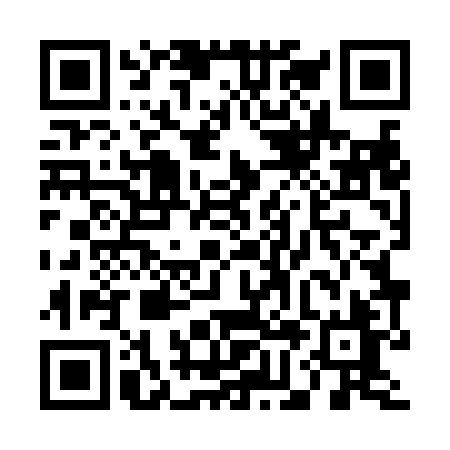 Prayer times for South Huntington, New York, USAMon 1 Jul 2024 - Wed 31 Jul 2024High Latitude Method: Angle Based RulePrayer Calculation Method: Islamic Society of North AmericaAsar Calculation Method: ShafiPrayer times provided by https://www.salahtimes.comDateDayFajrSunriseDhuhrAsrMaghribIsha1Mon3:475:2612:584:588:2910:082Tue3:485:2712:584:588:2910:083Wed3:485:2712:584:588:2910:074Thu3:495:2812:584:588:2810:075Fri3:505:2812:584:588:2810:066Sat3:515:2912:594:588:2810:067Sun3:525:3012:594:588:2710:058Mon3:535:3012:594:588:2710:059Tue3:545:3112:594:588:2710:0410Wed3:555:3212:594:588:2610:0311Thu3:565:3212:594:588:2610:0212Fri3:575:3312:594:588:2510:0213Sat3:585:3412:594:588:2510:0114Sun3:595:351:004:588:2410:0015Mon4:005:351:004:588:249:5916Tue4:015:361:004:588:239:5817Wed4:025:371:004:588:229:5718Thu4:035:381:004:588:229:5619Fri4:055:391:004:588:219:5520Sat4:065:401:004:588:209:5321Sun4:075:401:004:588:199:5222Mon4:085:411:004:578:189:5123Tue4:105:421:004:578:189:5024Wed4:115:431:004:578:179:4925Thu4:125:441:004:578:169:4726Fri4:145:451:004:568:159:4627Sat4:155:461:004:568:149:4528Sun4:165:471:004:568:139:4329Mon4:185:481:004:568:129:4230Tue4:195:491:004:558:119:4031Wed4:205:501:004:558:109:39